ПРОФИЛАКТИКА ПАРАЗИТАРНЫХ ЗАБОЛЕВАНИЙ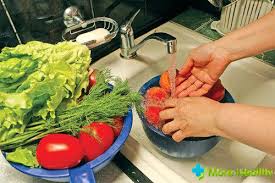 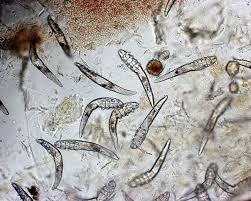    На земном шаре известно более 12 тысяч видов гельминтов – паразитов человека. Они отличаются по форме, величине, месту паразитирования, но все опасны для человека. Паразитируют гельминты чаще в кишечнике, но могут поселиться в печени, мышцах, головном мозгу, глазах, коже, вызывая различные тяжелые заболевания. Заболевания, вызываемые гельминтами, называются гельминтозами.   Особенностью большинства паразитарных заболеваний является хроническое течение, которое не сопровождается развитием острых симптомов. Основные симптомы большинства паразитарных заболеваний мало специфичны:   Быстрая утомляемость, снижение аппетита, раздражительность, нарушение сна, головная боль, головокружение и слабость, нарушение веса и обмена веществ,  задержка психического и физического развития.   Частым признаком паразитарного заболевания служит аллергизация организма, развитие хронических дерматозов (экзема, нейродермит), снижение сопротивляемости инфекционным заболеваниям, развитие дисбактериозов.    У детей, больных энтеробиозом, отмечены ослабление памяти, раздражительность, снижение успеваемости. Наблюдается отставание в нервно-психическом развитии,     Описторхоз может сопровождаться различной патологией печени, в том числе и онкологической. По заключению Международного агентства по изучению рака, возбудитель описторхоза отнесен к первой группе канцерогенов.  В настоящее время установлено, что все возбудители паразитарных заболеваний вызывают разные формы приобретенного иммунодефицита. В результате у больных паразитозами чаще возникают острые инфекционные заболевания.  Паразитирование в организме человека гельминтов неблагоприятно влияет на развитие поствакцинального иммунитета к дифтерии, кори, полиомиелиту, гепатиту и другим инфекциям.  Доказано, что гельминтозами чаще болеют дети в возрасте до 14 лет, так как неокрепший организм ребенка слабее сопротивляется влиянию паразитов. Но тем не менее, нередко встречаются семьи, в которых родители упорно отказываются лечить своих детей от гельминтозов, недооценивая опасности влияния паразитов на здоровье ребенка. По оценкам специалистов, ежегодно число заболеваний паразитарными болезнями в России превышает 20 млн. и имеет тенденцию к увеличению. Таким образом, по числу больных паразитозы уступают только острым респираторным заболеваниям.  Вследствие того, что паразитарные заболевания не имеют яркой клинической картины, то в подтверждении диагноза при паразитозах важную роль играет лабораторное исследование. Кишечные и печеночные гельминтозы (аскаридоз, трихоцефалез, описторхоз, бычий и свиной цепень) диагностируются путем исследования анализа кала. Энтеробиоз лучше всего выявлять методом соскоба с перианальных складок.   Заболевания гельминтозами можно избежать, если соблюдать меры профилактики:мыть руки перед приемом пищи, после посещения туалета и общения с животными;не употреблять в пищу немытые овощи, фрукты, зелень;не употреблять в пищу сырые, либо недостаточно термически обработанные мясные и рыбные продукты;не использовать для нарезки сырых (мясо, рыба, овощи) и готовых (хлеб, сыр, колбаса) продуктов одну разделочную доску;кипятить питьевую воду;уничтожать переносчиков гельминтов и лямблий – мух и тараканов;регулярно менять нательное и постельное бельё.